Техника безопасности при обработке со снятием стружки, слесарных работах, монтаже металлоконструкций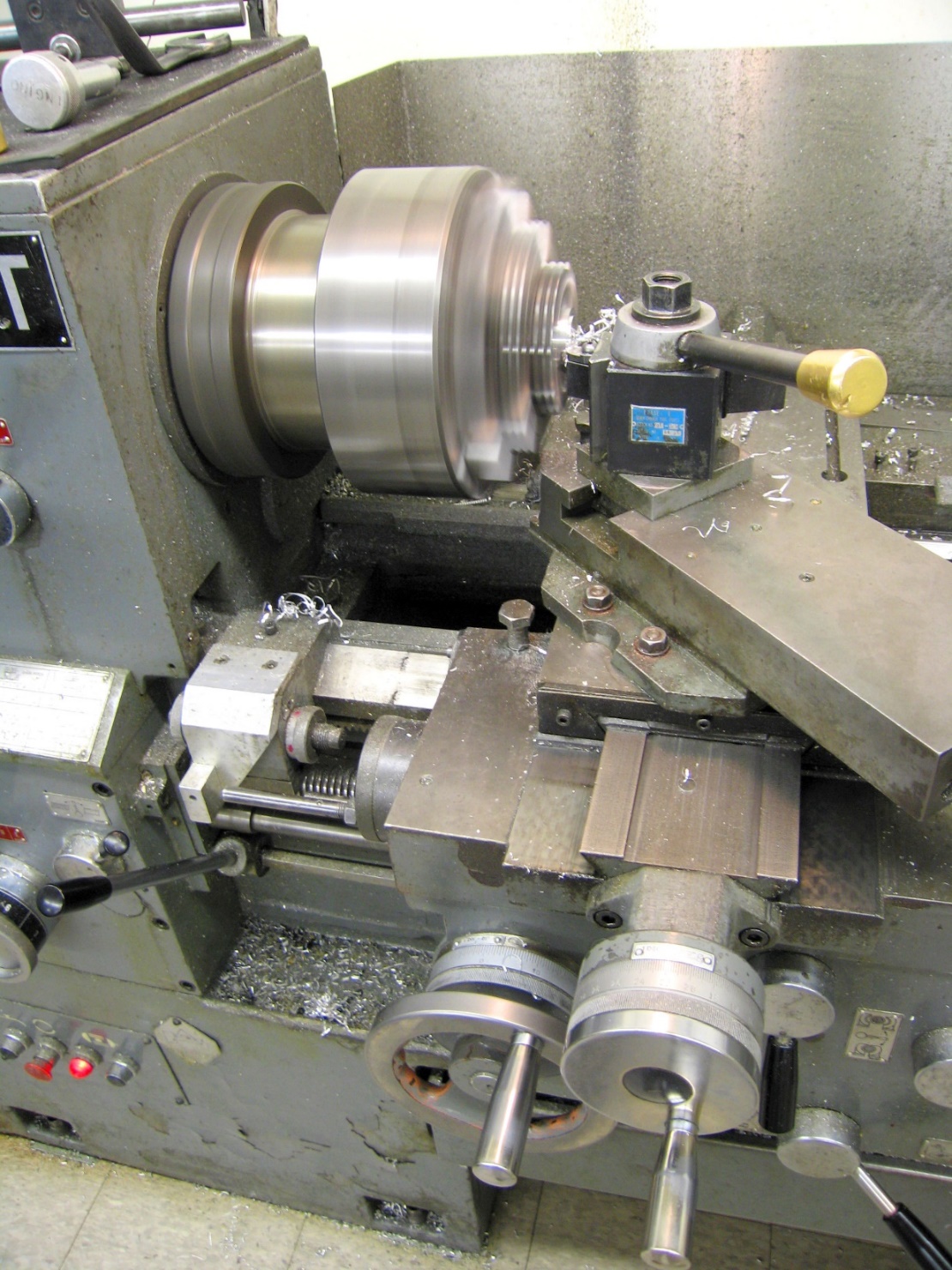 Заполнение данной главы рекомендуется для работников, занимающихся следующими видами деятельности:• Те, кто подготавливает и кординирует резку, токарную обработку, фрезерованию • Oператоры станков, ручные резчики по металлу и дереву• Слесарные работы, сварщики• Исполнители сборку металлоконструкций (механики)Глава содержит основные требования, такие как правовые основы, обязательство по обучению технике безопасности, некоторые основные понятия, опасности, относящиеся к названию главы, защита от опасностей. В деталях:Общие требования:• Как и во всех странах, требования, регулирующие безопасность труда, и основные правила, которые необходимо соблюдать, чтобы работать без несчастных случаев, регулируются законом в Венгрии.• Законодательство также содержит требование к работодателям подготовить сотрудников к получению этих знаний.• Среди основных понятий следует выделить понятия несчастного случая, несчастного случая на производстве и профессионального заболевания.• Работа связана с опасностями• Эти опасности могут иметь нежелательные последствия для рабочих.• Рабочие должны быть защищены от этих вредных воздействийОсобые требования:Физические опасности:СжатиеCдвигРезка или обрезкаВдавливание или зажимПроколоть или вставитьТрение Брызги жидкости под высоким давлениемВырез заготовкиПоскальзывание, спотыкание и падение